Een stage bij allnex Belgium NV te Schoonaarde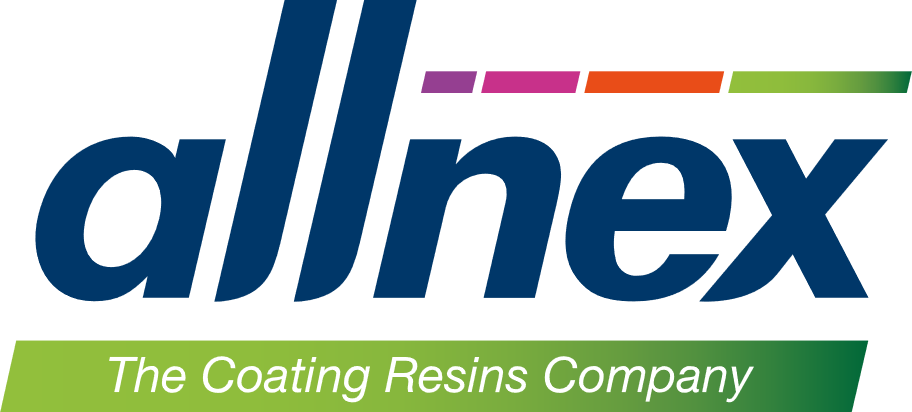 Wie zijn we? Allnex is een internationaal bedrijf en heeft 2 sites in België: Drogenbos en Schoonaarde. Schoonaarde is binnen Europa de markleider in de productie van acrylaathoudende harsen. Met haar 24 werknemers is deze site één van de belangrijkste productiesites binnen de internationale allnex groep. Door de kleine omvang van de site heerst er een echte familie sfeer waardoor de meeste werknemers een lange loopbaan hebben bij dit bedrijf. Wat hebben we als stageplaats te bieden? Allnex Schoonaarde is een klein dynamische site waar je veel kan leren over het werk als chemisch productie operator. Je wordt opgevangen in een jeugdige ploeg met een vaste operator als stagebegeleider. Je zal mee volcontinu in ploeg meedraaien om zo het werk als productie operator te kunnen ervaren. De job inhoud is een combinatie van hands on aanpak, computer besturing en labo analyses. Een job die vele competenties vergt en waar dus ook veel te leren valt!Wat na mijn stage? Een stage heeft als voordeel dat de eerste kennismaking reeds is gebeurd en indien er openstaande vacatures zijn je automatisch in de running komt om bij ons aan de slag te gaan. Zo zijn er in het verleden al enkele studenten van het 7e jaar CPT Sint-Carolus gestart als productie operator en zij zijn nog steeds tewerkgesteld. Elk schooljaar kunnen wij aan 1 stagiair een stageplaats aanbieden. Meer weten over allnex Belgium NV?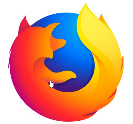                                       https://www.allnex.com/en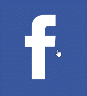                                       https://www.facebook.com/allnex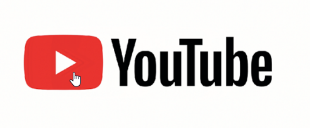                                       https://www.youtube.com/watch?v=Du5iJEloPIk&feature=youtu.be